dki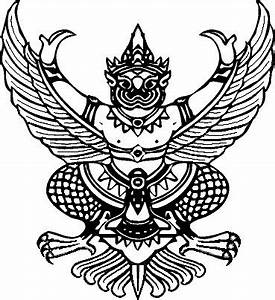 ที่  กจ  ๗๖๑๐๑/ว 						ที่ทำการองค์การบริหารส่วนตำบลช่องด่าน								หมู่ ๑๐  อำเภอบ่อพลอย  กจ.   ๗๑๑๖๐						           พฤศจิกายน  2563เรื่อง	ขอเชิญประชุมสภาองค์การบริหารส่วนตำบลช่องด่าน สมัยวิสามัญ สมัยที่ 1/2563  เรียน	สมาชิกสภาองค์การบริหารส่วนตำบลช่องด่านทุกท่านสิ่งที่ส่งมาด้วย  	ระเบียบวาระการประชุม					จำนวน  ๑  ฉบับ		ด้วย องค์การบริหารส่วนตำบลช่องด่าน  จะดำเนินการประชุมสภาองค์การบริหารส่วนตำบล     ช่องด่าน สมัยวิสามัญ สมัยที่ 1/2563   ดังนั้น จึงขอเชิญท่านเข้าร่วมประชุม  ในวันที่  4 ธันวาคม  พ.ศ. 2563  เวลา 10.00 น. ณ ห้องประชุมองค์การบริหารส่วนตำบลช่องด่าน 		จึงเรียนมาเพื่อเข้าร่วมประชุมตามวัน เวลาดังกล่าวขอแสดงความนับถือ(นายประยุทธ   กาญจนอรุณ)ประธานสภาองค์การบริหารส่วนตำบลช่องด่านงานกิจการสภาโทรศัพท์ ๐-๓๔๖๐-๓๘๑๕โทรสาร  ๐-๓๔๖๐-๓๘๑๕ ต่อ 111ประกาศองค์การบริหารส่วนตำบลช่องด่านเรื่อง  เรียกประชุมสภาองค์การบริหารส่วนตำบลช่องด่าน สมัยวิสามัญ สมัยที่ 1/๒๕63.............................................................		ด้วย  สภาองค์การบริหารส่วนตำบลช่องด่าน จะดำเนินการประชุมสภาองค์การบริหารส่วนตำบลช่องด่าน สมัยวิสามัญ สมัยที่ 1/2563 ดังนั้น จึงขอเชิญท่านเข้าร่วมประชุม  ในวันที่  4 ธันวาคม  พ.ศ. 2563  เวลา  10.00 น.  นั้น	อาศัยอำนาจตามระเบียบกระทรวงมหาดไทย ว่าด้วยข้อบังคับการประชุมสภาท้องถิ่น พ.ศ. ๒๕๔๗ ข้อ ๒๒ จึงขอเรียกประชุมสภาองค์การบริหารส่วนตำบลช่องด่าน สมัยวิสามัญ สมัยที่ 1/2563 ดังนั้น จึงขอเชิญท่านเข้าร่วมประชุม  ในวันที่  4 ธันวาคม  พ.ศ.2563  เวลา 10.00 น.	ประกาศ   ณ    วันที่  30  เดือน พฤศจิกายน  พ.ศ. 2563(นายประยุทธ   กาญจนอรุณ)ประธานสภาองค์การบริหารส่วนตำบลช่องด่าน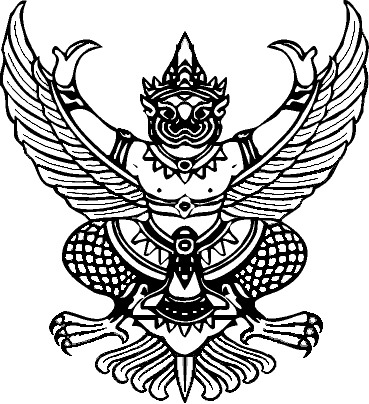 บันทึกข้อความส่วนราชการ  สำนักปลัด องค์การบริหารส่วนตำบลช่องด่าน	โทร.๐–๓๔๖๐-๓๘๑๕			ที่  กจ 76101/-			วันที่           พฤศจิกายน  พ.ศ. 2563		   	   เรื่อง    ขอเชิญประชุมสภาองค์การบริหารส่วนตำบลช่องด่านเรียน   ปลัด อบต.,ผอ.กองคลัง,ผอ.กองช่าง,หัวหน้าสำนักปลัด และหัวหน้าฝ่ายบริหารงานการคลังด้วย สภาองค์การบริหารส่วนตำบลช่องด่าน จะดำเนินการประชุมสภาองค์การบริหารส่วนตำบลช่องด่าน สมัยวิสามัญ  ที่ 1/2563    ในวันศุกร์ที่  4 ธันวาคม พ.ศ. 2563 เวลา 10.00 น. ณ  ห้องประชุมองค์การบริหารส่วนตำบลช่องด่าน ดังนั้น จึงขอเชิญท่านเข้าร่วมประชุมสภาองค์การบริหารส่วนตำบลช่องด่าน  ตามวันเวลา ดังกล่าว 					      (นายมนัส  ป้องกัน)           				     นายกองค์การบริหารส่วนตำบลช่องด่านทราบปลัด อบต			ผอ.กองคลัง			ผอ.กองช่าง			หน.สป				หน.บห.การคลัง			ระเบียบวาระการประชุมสภาองค์การบริหารส่วนตำบลช่องด่านสมัยวิสามัญ  สมัยที่ 1/2563  วันที่  4  ธันวาคม  พ.ศ. 2563  เวลา  10.00 น.ณ  ห้องประชุมองค์การบริหารส่วนตำบลช่องด่าน....................................................ระเบียบวาระที่ 1		เรื่องที่ประธานแจ้งให้ที่ประชุมทราบ				....................................................................................................................				...........................................................................................................................ระเบียบวาระที่ 2		เรื่อง รับรองรายงานการประชุมสภาองค์การบริหารส่วนตำบลช่องด่าน 					สมัยสามัญ ครั้งที่ 4/2563 เมื่อวันที่  12 พฤศจิกายน  2563………………………………………………………………………………………………………………	ระเบียบวาระที่ 3		เรื่อง เพื่อพิจารณา 3.1 เรื่อง การจ่ายขาดเงินสะสม………………………………………………………………………………………………………………..ระเบียบวาระที่ 4		เรื่องอื่นๆ  (ถ้ามี)4.1 เรื่อง ประชาสัมพันธ์การแต่งตั้งเจ้าหน้าที่ปฏิบัติงานตามโครงการป้องกัน				และลดอุบัติเหตุทางถนน ช่วงเทศกาลปีใหม่ พ.ศ. 2564	4.2 .......................................................................................................................………………………………………………………………………………………………………………	dkiที่  กจ  ๗๖๑๐๑/						ที่ทำการองค์การบริหารส่วนตำบลช่องด่าน								หมู่ ๑๐  อำเภอบ่อพลอย  กจ.   ๗๑๑๖๐						           พฤศจิกายน  2563เรื่อง	ขอเปิดประชุมสภาองค์การบริหารส่วนตำบลช่องด่าน สมัยวิสามัญ สมัยที่ 1 ประจำปี 2563  เรียน	นายอำเภอบ่อพลอยสิ่งที่ส่งมาด้วย  	ระเบียบวาระการประชุมสภาองค์การบริหารส่วนตำบลช่องด่าน	จำนวน   ๑   ฉบับ		ด้วย องค์การบริหารส่วนตำบลช่องด่าน อำเภอบ่อพลอย  จังหวัดกาญจนบุรี  มีความจำเป็นในการดำเนินการพิจารณาการจ่ายขาดเงินสะสม  และเรื่องอื่นๆ ตามอำนาจหน้าที่และภารกิจขององค์การบริหารส่วนตำบลในการบริหารจัดการสาธารณะ และเป็นไปตามหลักการบริหารกิจการบ้านเมืองที่ดี อาศัยอำนาจตามความในมาตรา 55 แห่งพระราชบัญญัติสภาตำบลและองค์การบริหารส่วนตำบล พ.ศ. 2537 และแก้ไขเพิ่มเติมถึง (ฉบับที่ 7) พ.ศ.2562 และข้อ 36(3) แห่งระเบียบกระทรวงมหาดไทยว่าด้วยข้อบังคับการประชุมสภาท้องถิ่น พ.ศ. 2547 และแก้ไขเพิ่มเติม (ฉบับที่ 2) พ.ศ. 2554 นั้น ในการนี้ องค์การบริหารส่วนตำบลช่องด่าน  จึงมีความจำเป็นต้องขอเปิดประชุมสภาองค์การบริหารส่วนตำบลช่องด่าน  สมัยวิสามัญ ครั้งที่ 1 ประจำปี  2563  ตั้งแต่วันที่  4 ธันวาคม  2563  มีระยะเวลากำหนดไม่เกิน  15 วัน  ณ  ห้องประชุมสภาองค์การบริหารส่วนตำบลช่องด่าน  เพื่อให้สภาองค์การบริหารส่วนตำบลช่องด่าน  ได้ดำเนินการตามที่กล่าวข้างต้น   		จึงเรียนมาเพื่อโปรดพิจารณาดำเนินการต่อไปขอแสดงความนับถือ (นายมนัส      ป้องกัน)  นายกองค์การบริหารส่วนตำบลช่องด่านสำนักปลัด โทรศัพท์ ๐-๓๔๖๐-๓๘๑๕ , 082-2950942โทรสาร  ๐-๓๔๖๐-๓๘๑๕ ต่อ 111